COME JOIN US IN CELEBRATING, 1YR OF RECOVERY WITH MAUI’S SATURDAY NIGHT “ON FIYAH IV RECOVERY MAUI”     LUAU MEETING     KAHULUI COMMUNITY CENTER                 275 Uhu St, Kahului, HI 96732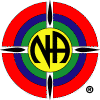 ONO KAUKAU PREPEARED BY HOME GROUP MEMBERS, “YOU MAY” (BRING A DISH OR DESERT IF YOU WANT TO) COME GET YOUR OPU FILLED WITH KAUKAU, RECOVERY AND FELLOWSHIP!TWO SPEAKERS SHARING THEIR           EXPERIENCE STRENGTH AND HOPE     SATURDAY   APRIL 20, 2019    KAUKAU @ 5:30PM SPEAKERS @7PM 